Муниципальное автономное общеобразовательное учреждение  средняя общеобразовательная школа №7 города ИвделяНаправление: математика НЕКОТОРЫЕ СПОСОБЫ РЕШЕНИЯ КВАДРАТНЫХ УРАВНЕНИЙВид работы: научно - исследовательскаяСОДЕРЖАНИЕВВЕДЕНИЕВ 8 классе мы изучили квадратные уравнения. Умение решать их необходимо, поскольку решение квадратного уравнения – это базовая тема школьного курса математики. В учебниках по алгебре рассматриваются различные способы решения квадратных уравнений.При изучении в школе квадратных уравнений, я очень заинтересовался этой темой. Мне стало интересно узнать, какие же еще бывают способы решения квадратных уравнений, в том числе, и устные приемы. Потребность в быстром решении квадратных уравнений обусловлена, например, тем, что время  отводимое на сдачу ГИА, ограничено. И меня заинтересовало, а можно ли устно решать квадратные уравнения. Проблема:  «Какие существуют рациональные  способы решения квадратных уравнений?»Тема: Квадратные уравнения за страницами учебника Цель работы:   Знакомство с новыми методами решения квадратных уравнений;Углубление знаний по теме «Квадратные уравнения»;Развитие математических, интеллектуальных способностей, навыков исследовательской работы.Задачи:Проанализировать  учебник алгебры  для выявления в нем способов          решения квадратных уравнений.Узнать можно ли решать любое квадратное уравнение со всеми способами, выявить особенности и недостатки этих способов решения квадратных уравнений.Изучить дополнительный исторический материал.Рассмотреть рациональные  способы  решения квадратных уравнений.Провести мастер-класс для учащихся 8-11 классов.   Для выявления актуальности моей темы я провел исследование. Учащимся 8 – 9 классов было предложено решение полного квадратного уравнения любым известным им способом. В исследовании приняли участие 25 учеников. Результаты исследования выявили следующее:Объект исследования: квадратные уравнения.Предмет исследования: способы решения квадратных уравнений.Гипотеза: существуют ли другие способы решения квадратного уравнения?Практическая значимость: квадратные уравнения – это фундамент, на котором построен курс алгебры. К решению квадратных уравнений сводятся решения дробно-рациональных уравнений и текстовых задач, находят широкое применение при решении тригонометрических, логарифмических, иррациональных уравнений. Начинают изучать решение квадратных уравнений в 8 классе и решают их до окончания вуза.Методы исследования: анализ литературы, социологический опрос, наблюдение, сравнение и обобщение результатов.   Данная работа является попыткой обобщить и систематизировать изученный материал по выше указанной теме. В неё вошли как известные нам из школьного курса алгебры способы решения квадратных уравнений, так и дополнительный материал.Основная часть2.1. Квадратные уравнения  Квадратным уравнением называют уравнение вида ах²+bх+с=0, где коэффициенты а, b, с - любые действительные числа, причём, а≠0. Коэффициенты а, b, с, различают по названиям: а - первый или старший коэффициент; b - второй или коэффициент при х; с - свободный член, свободен от переменной х.Квадратное уравнение также называют уравнением второй степени, так как его левая часть есть многочлен второй степени. Квадратное уравнение называют приведенным, если старший коэффициент равен 1; квадратное уравнение называют неприведенным, если старший коэффициент отличен от 1. х²+рх+q=0 - стандартный вид приведенного квадратного уравненияКроме приведенных и неприведенных квадратных уравнений различают также полные и неполные уравнения.Полное квадратное уравнение - это квадратное уравнение, в котором присутствуют все три слагаемых; иными словами, это уравнение, у которого коэффициенты b и с отличны от нуля.Неполное квадратное уравнение - это уравнение, в котором присутствуют не все три слагаемых; иными словами, это уравнение, у которого хотя бы один из коэффициентов b и с равен нулю.   Обратите внимание: об ах² речи нет, этот член всегда присутствует в квадратном уравнении.   Корнем квадратного уравнения ах²+вх+с=0 называют всякое значение переменной х, при котором квадратный трехчлен ах²+bх+с обращается в нуль; такое значение переменной х называют также корнем квадратного трехчлена.Можно сказать и так: корень квадратного уравнения ах²+bх+с=0 - это такое значение х, подстановка которого в уравнение обращает уравнение в верное числовое равенство 0=0.Решить квадратное уравнение - это значит найти все его корни или установить, что их нет.2.2. ИСТОРИЯ ВОЗНИКНОВЕНИЯ КВАДРАТНЫХ   УРАВНЕНИЙСухие строки уравнений -В них сила разума влилась.В них объяснение явлений,Вещей разгаданная связь.Л.М.Фридман Некоторые алгебраические приемы решения линейных и квадратных уравнений были известны еще 4000 лет назад в Древнем Вавилоне.Необходимость решать уравнения не только первой, но и второй степени еще в древности была вызвана потребностью решать задачи, связанные с нахождением площадей земельных участков и с земляными работами военного характера, а также с развитием астрономии и самой математики. Квадратные уравнения умели решать около 2000 лет до нашей эры вавилоняне. Применяя современную алгебраическую запись, можно сказать, что в их клинописных текстах встречаются, кроме неполных, и такие, например, полные квадратные уравнения:Правило решения этих уравнений, изложенное в вавилонских текстах, совпадает по существу с современным, однако неизвестно, каким образом дошли вавилоняне до этого правила. Почти все найденные до сих пор клинописные тексты приводят только задачи с решениями, изложенными в виде рецептов, без указаний относительно того, каким образом они были найдены. Несмотря на высокий уровень развития алгебры в Вавилоне, в клинописных текстах отсутствуют понятие отрицательного числа и общие методы решения квадратных уравнений.В «Арифметике» Диофанта нет систематического изложения алгебры, однако в ней содержится систематизированный ряд задач, сопровождаемых объяснениями и решаемых при помощи составления уравнений разных степеней.Квадратные уравнения в ИндииЗадачи на квадратные уравнения встречаются уже в астрономическом трактате «Ариабхаттиам», составленном в 499 г. индийским математиком и астрономом Ариабхаттой. Другой индийский ученый, Брахмагупта (VII в.), изложил общее правило решения квадратных уравнений, приведенных к единой канонической форме. В уравнении коэффициенты, могут быть и отрицательными. Правило Брахмагупты по существу совпадает с нашим.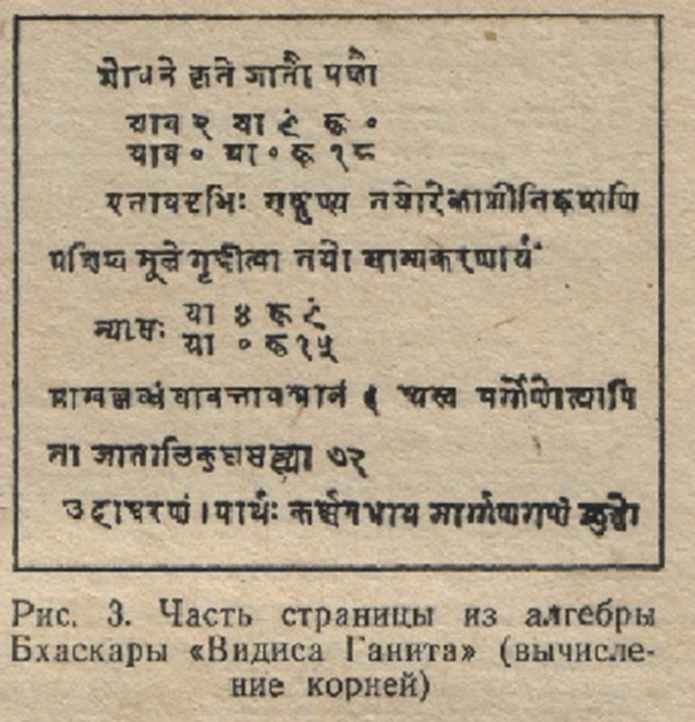 В Индии были распространены публичные соревнования в решении трудных задач. В одной из старинных индийских книг говорится по поводу таких соревнований следующее: «Как солнце блеском своим затмевает звезды, так ученый человек затмит славу в народных собраниях, предлагая и решая алгебраические задачи». Задачи часто облекались в стихотворную форму. Решение Бхаскары свидетельствует о том, что автор знал о двузначности корней квадратных уравнений.Квадратные уравнения у Аль-ХорезмиВ алгебраическом трактате Аль-Хорезми дается классификация линейных и квадратных уравнений. Автор насчитывает 6 видов уравнений.Для Аль-Хорезми, избегавшего употребления отрицательных чисел, члены каждого из этих уравнений слагаемые, а не вычитаемые. При этом заведомо не берутся во внимание уравнения, у которых нет положительных решений. Автор излагает способы решения указанных уравнений, пользуясь приемами ал-джабр и ал-мукабала. Его решение, конечно, не совпадает полностью с нашим. Уже не говоря о том, что оно чисто риторическое, следует отметить, например, что при решении неполного квадратного уравнения первого вида Аль-Хорезми, как и все математики до XVII в., не учитывает нулевого решения, вероятно, потому, что в конкретных практических задачах оно не имеет значения. При решении полных квадратных уравнений Аль-Хорезми на частных числовых примерах излагает правила решения, а затем их геометрические доказательства. Трактат Аль-Хорезми является первой, дошедшей до нас книгой, в которой систематически изложена классификация квадратных уравнений и даны формулы их решения. 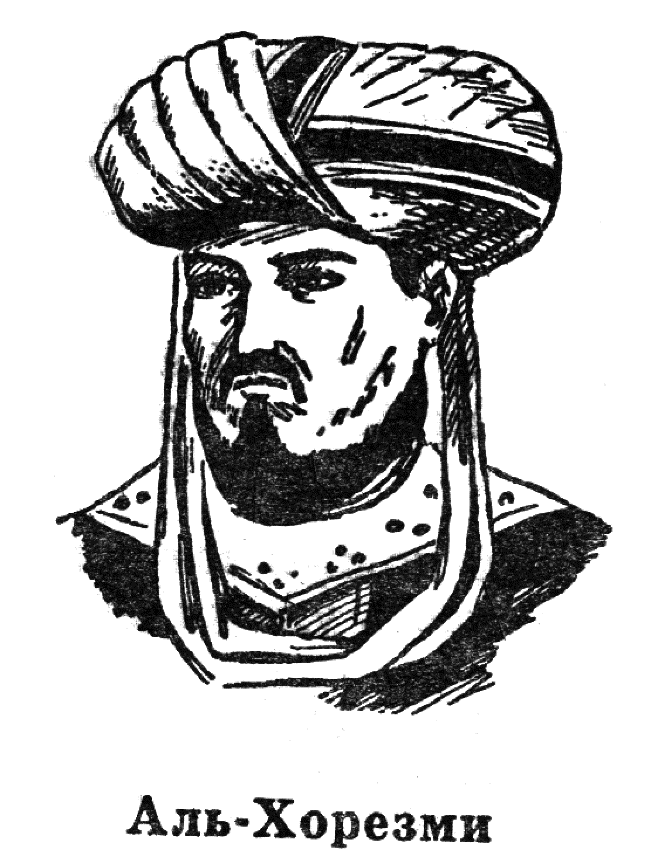 Квадратные уравнения в Европе XII-XVII в.Формы решения квадратных уравнений по образцу Аль-Хорезми в Европе были впервые изложены в «Книге абака», написанной в 1202г. итальянским математиком Леонардом Фибоначчи. Автор разработал самостоятельно некоторые новые алгебраические примеры решения задач и первый в Европе подошел к введению отрицательных чисел.Эта книга способствовала распространению алгебраических знаний не только в Италии, но и в Германии, Франции и других странах Европы. Многие задачи из этой книги переходили почти во все европейские учебники XIV-XVII вв. Общее правило решения квадратных уравнений, приведенных к единому каноническому виду x2 + bх = с при всевозможных комбинациях знаков и коэффициентов b, c, было сформулировано в Европе в 1544 г. М.Штифелем.Вывод формулы решения квадратного уравнения в общем виде имеется у Виета, однако Виет признавал только положительные корни. Итальянские математики Тарталья, Кардано, Бомбелли среди первых в XVI в. учитывают, помимо положительных, и отрицательные корни. Лишь в XVII в. благодаря трудам Жирара, Декарта, Ньютона и других ученых способ решения квадратных уравнений принимает современный вид.Истоки алгебраических методов решения практических задач связаны с наукой древнего мира. Как известно из истории математики, значительная часть задач математического характера, решаемых египетскими, шумерскими, вавилонскими писцами-вычислителями (XX--VI вв. до н. э.), имела расчетный характер. Однако уже тогда время от времени возникали задачи, в которых искомое значение величины задавалось некоторыми косвенными условиями, требующими, с нашей современной точки зрения, составления уравнения или системы уравнений. Первоначально для решения таких задач применялись арифметические методы. В дальнейшем начали формироваться начатки алгебраических представлений. Например, вавилонские вычислители умели решать задачи, сводящиеся с точки зрения современной классификации к уравнениям второй степени. Был создан метод решения текстовых задач, послуживший в дальнейшем основой для выделения алгебраического компонента и его независимого изучения.Это изучение осуществлялось уже в другую эпоху сначала арабскими математиками (VI--Х вв. н. э.), выделившими характерные действия, посредством которых уравнения приводились к стандартному виду приведение подобных членов, перенос членов из одной части уравнения в другую с переменой знака. А затем европейскими математиками Возрождения, в итоге длительного поиска создавшими язык современной алгебры, использование букв, введение символов арифметических операций, скобок и т. д. На рубеже XVI--XVII вв. алгебра как специфическая часть математики, обладающая своим предметом, методом, областями приложения, была уже сформирована. Дальнейшее ее развитие, вплоть до нашего времени, состояло в совершенствовании методов, расширении области приложений, уточнении понятий и связей их с понятиями других разделов математики.СПОСОБЫ РЕШЕНИЯ КВАДРАТНЫХ УРАВНЕНИЙ1. Способы, которые изучают в школеРешить квадратное уравнение – это значит найти все его корни либо же установить тот факт, что квадратное уравнение корней не имеет. Корнем квадратного уравнения ах2+bx+c=0 называют любое значение переменной х, такое, что квадратный трехчлен aх2+bx+c обращается в нуль. Рассмотрим один из способов, изучаемый в школе, «метод выделения полного квадрата» с его помощью можно решить любое уравнения.Решим уравнение х2 + 6х - 7 = 0. Выделим в левой части полный квадрат. Для этого запишем выражение х2 + 6х в следующем виде:х2 + 6х = х2+ 2• х • 3. В полученном выражении первое слагаемое - квадрат числа х, а второе - удвоенное произведение х на 3. По этому чтобы получить полный квадрат, нужно прибавить 32, так как                                               Х2 + 2• х • 3 + 32 = (х + 3)2. Преобразуем теперь левую часть уравнения х2 + 6х - 7 = 0,                             прибавляя к ней и вычитая 32 . Имеем:х2 + 6х - 7 = х2 + 2• х • 3 + 32 – 32 - 7 = (х + 3)2 - 9 - 7 = (х + 3)2 - 16. Таким образом, данное уравнение можно записать так: (х + 3)2 - 16 =0, (х + 3)2 = 16.             Следовательно, х + 3 = 4,  х1 = 1, или  х + 3 = - 4, х2= - 7.Способ универсальный, но очень громоздкий.  На его основе были выведены формулы, о которых рассказывается ниже.Рассмотрим самый универсальный и более известный способ – по формулам или через дискриминант.Находим коэффициенты а, b, с квадратного уравнения, и по формуле считаем дискриминант:D = b² - 4ac  О корнях квадратного уравнения можно судить по знаку дискриминанта (D):D>0 - уравнение имеет 2 различных вещественных корняD=0 - уравнение имеет 2 совпадающих вещественных корняD<0 - уравнение имеет 2 мнимых корня (для непродвинутых пользователей - корней не имеет)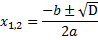 Данный алгоритм универсален и подходит для решения любых квадратных уравнений. Полных и не полных, приведенных и неприведенных. Нужно только выучить формулы.Рассмотрим второй случай, которые используется для решений приведённого квадратного уравнения.Теорема ВиетаПриведенным квадратным уравнением называется уравнение вида:x2 + px + g = 0 т.е. квадратное уравнение с единичным коэффициентом при старшем члене.В этом случае целесообразно применять теорему Виета, которая позволяет получить относительно корней уравнения следующую систему уравнений: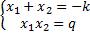 Способ унивесальный, так  с его помощью находятся корни любого уравнения или доказывается, что их нет. Легко находятся только целые корни.2.Особые случаи в решении квадратных уравненийТеорема 1.Если сумма коэффициентов  а + b + c= 0, то один его корень равен 1, а другой .Доказательство:Если a+b+c=0, то b= - (a + c). ТогдаD = (-(a+c))²-4ac = (a+c)² - 4ac == (a-c) ². Следовательно,. Очевидно, что  х1,2= .     Таким образом, х1 =  =1, х2 = =.Утверждение доказано.Теорема 2. Пусть дано квадратное уравнение ах2 + bx + c = 0. Если сумма его коэффициентов  а – b + с = 0, то один его корень равен -1, а другой равен – с/а.Доказательство:Если а - b+с = 0, то b = а + с. Тогда D = (a+c) ²- 4ac = а2 - 2ас + с2 = (a- c) ².Следовательно, Очевидно, что х1,2 . Таким образом,  х1= -1, х2= -.Утверждение доказано.Способ переброски.Теорема 3. Пусть дано квадратное уравнение ах2+ bx + c = 0 и приведённое квадратное уравнение у2 + bу + ас = 0. Корни первого уравнения равны корням второго уравнения, уменьшенным в а раз.Доказательство:Нетрудно проверить, что в обоих уравнениях D = b² - 4ac. При этом корни первого уравнения х1,2, а корни второго уравнения у1,2=.Видно, что при делении у1,2 на а получаются корни х1,2.Утверждение доказано.При этом способе коэффициент а умножается на свободный член, как бы «перебрасывается» к нему, поэтому его и называют способом «переброски». Этот способ применяют, когда можно легко найти корни уравнения, используя теорему Виета и, что самое важное, когда дискриминант есть точный квадрат. Набор упражнений для отработки решения квадратныхуравнений.Через дискриминант: -7х + 5х2 + 1 =02х2 + 5х - 7 = 0 –х2 = 5х – 14x2 -11х +18 =0х2- 4х- 8=0 4х2+5х-14=0х2 + 9х+14=0 2х2 -14х-36=0х2 +4х +5 = 0  2х2 + 5х – 3 = 0х2 +15х – 3 =0 6х2 + 3х + 7 = 08х2 -4х – 9 = 07х2 + 5х – 3 = 0х2 + 4х -  8 = 0 3х2 + 15х - 10= 0;5х2 – 13х – 6 = 0                                  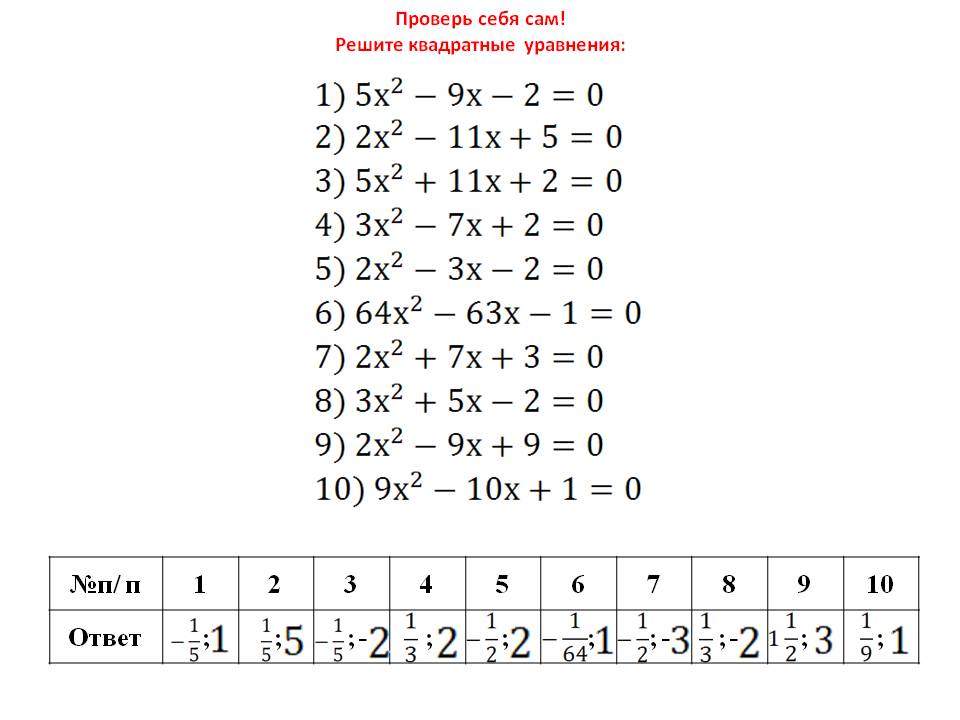 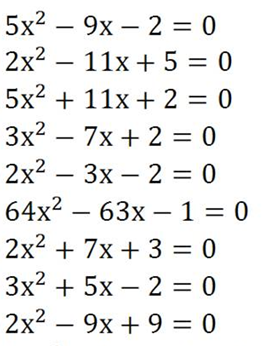 Теорема Виета:х2+2х-35=0х2-22х+121=0у2-7у+10=0х2-х-42=0х2-7х+12=0                                        х2+7х-18=0х2-х-72=0 х2-11х+10=0х2+5х+6=0                                           х2+12х+20=0х2+х-6=0                                              х2-6х-8=0х2-10х+21=0                                        х2-5х+4=02х2 – 4х – 11 = 0                               х2 + 11х + 30 = 0х2– х – 30 = 0                                         х2 - 5х + 6 = 0х2 – 3х – 4 = 0                                         х2 + 5х + 4 = 0х2– 2,6х – 1,2 = 0x2 + 17x - 38 = 0x2-16x + 4 = 0                                         x2 + 2x - 3 = 0x2 + 12x + 32 = 0                                  x2 - 2x - 3 = 0            - x2 + 12x + 32 = 0                       x2 + 17x - 18 = 0Если сумма коэффициентов а+ b +c= 0, то один его корень равен 1, а другой :6х2 – 17х + 11=0   9х2 – 13х + 4=0     9х4 – 5х2 – 4=0       14х2 + 17х – 31=011х2 – 17х + 6=02()2 – 7() + 5=0- 27х2 + 35 – 8=05()2 – 2() – 3=0   х2 – 6х + 5=0                                      2х2 + 9х – 11=0  5х2 – 8х + 3=0                                    х2 + 3х – 4 =04271x2 – 4272x + 1 = 03х4 – 8х2 + 5=0    27х6 – 35х3 + 8=0  7х2 + 4х – 11=0         4(n2 – 3n)2 – 13(n2 – 3n)2 + 9=0Если сумма коэффициентов а – b+ с=0, то один его корень равен -1, а другой равен – х2+ 7х + 6 =0                                х2 – 39х – 40=02х2 – 15х – 17=0                            2(5х + 1)4 + 5(5х + 1)2 + 3=06х2 + 17х + 11=0                           2000х4 + 2013х2 + 13=030х2 + 39х + 9=0                           4(n2 + 3n)2 + 13(n2 + 3n) + 9=02х2 – 5,8х – 7,8=0(2 + 2 () + 1=0100х2 – 97х – 197=0                4()2 + 5() + 1=0Способ «Переброски»:5х2 – 16х + 3=0  10х2 – 11х + 3=03х2 + 11х + 6=0                            2х2 + х – 10=02х2 – 9х + 9=04x2 – 1 7x – 15 = 06x2 – 7x – 3 = 0                             10х2 – 11х + 3 = 0         3х2 + 11х + 6 = 0         4х4 + 12х2 + 5=0         6х2 + 5х – 6 = 0135х6 + 39х3 + 2=02х2 + х – 10 = 0              4х4 – 21х2 + 17=0        5х2 – 11х + 6 = 0            4(х2 – х)2 – 9(х2 – х) + 2=04х2 + 12х + 5 = 03(2х2 – х + 1)2 – 24(2х2 – х + 1) + +21=0ЗАКЛЮЧЕНИЕ   В данной работе я изложил все известные виды и решения квадратных уравнений из школьного курса.    Основным в решении квадратных уравнений является правильно выбрать рациональный способ решения и применить алгоритм решения.      Проанализировав учебник алгебры за 8 класс под редакцией Алимова, Колягина и других, выделил 3 способа решения квадратных уравнений, которые изучаются в школе: метод выделения полного квадрата, по формулам и с помощью теоремы Виета. Заинтересовался, а есть другие способы решения уравнений? Изучив дополнительную литературу и Интернет- ресурсы, выделил для себя 3 особых теоремы, о которых и рассказал в своей работе. Это два свойства коэффициентов и способ переброски, которые позволяют решать устно уравнения, дискриминант которых полный квадрат.Подобрал примеры квадратных уравнений для отработки новых знаний. И захотел  поделиться и рассказать о новых способах другим ученикам, которые изучали эту тему. Провел  мастер-класс для восьмого и девятого классов, на дом составил карточки для отработки новых навыков.  Часть учеников решили их на «отлично». Им очень понравилось, и они были удивлены, что так быстро можно решать квадратные уравнения.    Так же мне стало интересно узнать, откуда вообще взялись квадратные уравнения? И выяснил, что необходимость решать уравнения в древности была вызвана потребностью решать задачи, связанные с нахождением площадей земельных участков и с земляными работами военного характера, а также с развитием астрономии и самой математики. Квадратные уравнения умели решать около 2000 лет до нашей эры вавилоняне.   Ещё раз убедился, что наука математика – очень интересная. И свою работу я хочу закончить словами Петера Ропса: «Я люблю математику не только потому, что она находит применение в технике, но и потому, что она красива…»               СПИСОК ИСПОЛЬЗУЕМЫХ ИСТОЧНИКОВАлгебра 8 класс: учебник для общеобразовательных учреждений.Авторы: Ш.А. Алимов, Ю.М. Колягин, Ю.В. Сидоров и другие.М.: Просвещение, 2009 г.Алгебра 8 класс: учебник для общеобразовательных учреждений.М.: Просвещение, 2018Авторы: С.М.Никольский, М.К.Потапов, Н.Н.Решетников, А.В.Шевкинhttp://www.egesdam.ru/page221.htmlhttp://xreferat.ru/54/1828-1-10-sposobov-resheniya-kvadratnyh-uravneniiy.htmlhttp://dok.opredelim.com/docs/index-46383.html№п/пСпособы решения квадратных уравнений8 классПриняло участие 10 человек8 классПриняло участие 10 человек9 классПриняло участие 15 человек9 классПриняло участие 15 человек№п/пСпособы решения квадратных уравненийКоличесвовыполнения№ выполненияКоличесвовыполнения№ выполнения1Метод выделения квадрата двучлена00142Решение уравнения по формулам дискриминанта и корней квадратного уравнения83210403Решение  уравнения по формуле с четным коэффициентом00004Метод разложения левой части уравнения на множители способом группировки00005Решение уравнения, используя теорему Виета3124166Решение уравнения графическим способом31228